В связи с изменением состава комиссии по предупреждению и ликвидации чрезвычайных ситуаций и обеспечению пожарной безопасности, руководствуясь статьями 30, 35 Устава города Канска, ПОСТАНОВЛЯЮ:1.  Внести  в постановление администрации города Канска от 29.10.2009  № 1757 «Об образовании городской комиссии по предупреждению и            ликвидации чрезвычайных ситуаций и обеспечению пожарной безопасности» следующие изменения:1.1. Приложение №1 «Состав комиссии по предупреждению и ликвидации чрезвычайных ситуаций и обеспечению пожарной безопасности» изложить в новой редакции согласно приложению к настоящему постановлению.2. Контроль за исполнением настоящего постановления возложить        первого заместителя главы города Канска по вопросам жизнеобеспечения                С.Д. Джамана.3.  Постановление вступает в силу со дня подписания.Глава города Канска					                                    Н.Н. Качан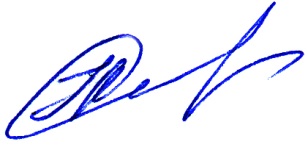 Приложениек постановлению администрации от «20»10.2015 года № 1569  СОСТАВкомиссии по предупреждению и ликвидации чрезвычайных ситуаций и обеспечению пожарной безопасностиНачальник Управления по делам ГО и ЧС г. Канска                                                                                В.И. Орлов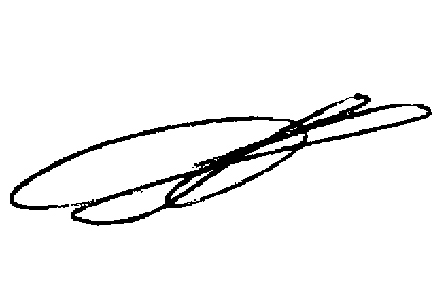 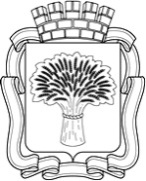 Российская ФедерацияАдминистрация города Канска
Красноярского краяПОСТАНОВЛЕНИЕРоссийская ФедерацияАдминистрация города Канска
Красноярского краяПОСТАНОВЛЕНИЕРоссийская ФедерацияАдминистрация города Канска
Красноярского краяПОСТАНОВЛЕНИЕРоссийская ФедерацияАдминистрация города Канска
Красноярского краяПОСТАНОВЛЕНИЕ20.10.2  2015 г.№1      1569О внесении изменений в постановление администрации    города Канска от 29.10.2009 №1757 Качан Надежда Николаевна-Глава города Канска, председатель комиссииДжаман Сергей Дмитриевич-Первый заместитель Главы города по вопросам жизнеобеспечения, первый заместитель председателя комиссииОрлов Владимир Иванович-Начальник Управления по делам ГО и ЧС г. Канска, заместитель председателя комиссииЖелезнов Сергей Николаевич-Начальник ФГКУ «10 отряд ФПС по Красноярскому краю  (по согласованию), заместитель председателя комиссии                                   Панов Виктор Максимович-Заместитель начальника Управления по делам ГО и ЧС г. Канска, секретарь комиссии           Члены комиссии:Щербатых Юлия СафиуловнаЗаместитель главы города по правовому и организационному обеспечению, управлению муниципальным имуществом и градостроительству – начальник УАСИ администрации г. КанскаБереснев          -Директор МУП «Электросетьсбыт»Безгодов Николай Прокопьевич- территориального  защиты прав потребителей и благополучия человека по Красноярскому  Канске (по согласованию) Шестов Владимир Александрович-Директора МУП «ТС и СО» города Канска (по согласованию)Кадач Нина Владимировна   -Заместитель Главы города по  экономике и финансамКнязева Наталья Ивановна-Заместитель Главы города по социальным вопросамКакоулин Олег Владимирович- Директор ОАО "Гортепло" (по согласованию)Корченюк Владимир Леонидович- «Тепло-Сбыт-Сервис» (по согласованию)Мастренко Евгений Владимирович-Начальник территориального подразделения  КГБУ «УКС» Красноярского края (по согласованию)Рахимова Лариса Алексеевна-Директор гидрометобсерватории ФГБУ «Красноярская ЦГМС-Р» (по согласованию)Данилов Павел Степанович-Начальник Восточного территориального отдела «Енисейское Управление Федеральной службы по экологическому, технологическому и атомному надзору» (по согласованию)Аверьянов Евгений Викторович-Командир воинской части 69806-3(по согласованию)Панов Андрей Петрович-Начальник МКУ «Управление образования администрации  города Канска»Иванец Петр Николаевич            -Начальник МКУ «Управление строительства и ЖКХ администрации    г. Канска»Романовский Виталий Михайлович-Директор Канского филиала АО «КРАСЭКО» (по согласованию)Романенко Леонид Ильич-Начальник линейно  технического цеха « ВМЦТЭ Восточный центр телекоммуникаций Красноярского филиала ОАО «Ростелеком» (по согласованию)Стома Сергей Петрович  -Заместитель начальника полиции межмуниципального отдела МВД России «Канский» по охране общественного порядка (по согласованию)Савичев Владимир Римович-Начальник КГБУ «Отдел ветеринарии  Канске» (по согласованию)Станьков Юрий Александрович-Генеральный  «Водоканал- Сервис» (по согласованию)Шиповалов Валерий Анатольевич   -Главный врач КГБУЗ  «Канская межрайонная больница»Шкаруба Максим Андреевич-Ст. государственный инспектор Канского участка центра ГИМС МЧС России  по Красноярскомукраю (по согласованию)Шкаруба Виктор ЕвгеньевичНачальник Канского поисково-спасательного отделения КГКУ «Спасатель» (по согласованию)